Полугодовая контрольная работа по английскому языкуво 2 классе по теме «Я и моя семья. Знакомство»Прочитай текст и выполни задания к нему.My familyMy name is Tom. I am ten. I am from Great Britain. I have got a family. Our family is small. I live with my mum and dad. My mum is a doctor. She is very busy woman. My dad works in the office. He is a businessman. He works a lot.We have got a nice cat Kitty. My cat is black and white. Kitty likes milk and fish. I like to play with my cat.Подчеркни слова из текста.Sister			mum   			old			doctor			cat		 toy			    fish			 big			    RussiaПоставь «+» (правильно) или «-» (неправильно).Our family is large. I have got a mother. A father and a brother.My mum is a doctor.My cat is black and red.I am from America.Найди в тексте английский вариант, который соответствует русскому.Наша семья ____________________________Имя кота ______________________________Профессия мамы _______________________Название страны ________________________Выполни лексико-грамматический тест1.Выбери правильный перевод слов:2. Вставь слова из рамки в текст. Одно слово лишнее.3. Найди и зачеркни лишнее слово в каждой строчке:Milk, sandwich, chips, footballIn, chair, sofa, table, bedOrange, red, pink, green, cat4. С каким из названных предметов нельзя поиграть?balltabletoycomputer5. Догадайся по описанию, какое это животное:It’s little. It’s grey. It can run and hide. It likes cheese. Cats can eat this animal. What is it?А. a horse		 B. a mouse		 C. a cat  		D. a dogИтоговая контрольная работа по английскому языкуво 2 классе по теме «Погода. Времена года. Путешествия»Прослушай текст и ответьте на вопросы к немуWhat’re the boys’ names?What the weather like?Is it sunny?Do they need the umbrella?Прочитай рассказ и выполни задания.On the farm.Tim is a farmer. He has six pets. He has five black dogs and one grey horse. His horse lives on the farm. It is very strong. It is nice too. It can run and jump well. Tim’s dogs are not big. They are not strong but they are very brave. They like to go to the forest with Tim.Словарь:a farmer – фермерto live on the farm – жить на фермеto go to the forest – ходить в лесЗадания:1. Заполни пропуски словами из рассказа.He has ____ dogs and ______ horse.His horse is very ________.It can run and _______.2. Прочитай предложения и исправь, если это необходимо.Tim is a doctor.His horse lives in the house.Tim has big cats.Выполни лексико-грамматический тестРаспредели слова в соответствии со звуками:name, music, cat, pink, nose, frog, run, bee, student, and, home, cake, chimp, tree, but, on.[æ] - ……………………………………………..              [ei] - ……………………………………………..              [i] - ………………………………………………              [i:] - ……………………………………………...              Впиши a / an:____ egg                                            ____ orange                                       ____ pen                                            ____ apple                                         ____ bird     Напиши предложения, расставив слова в правильном порядке:1. I     tall     am _______________________.2. are   short   You   _____________________.3. is  He   happy      ______________________.Вставь пропущенные слова в текст. Картинки-подсказки помогут тебе.Hello!    My name is Tom.    I'm …………..….. 9. 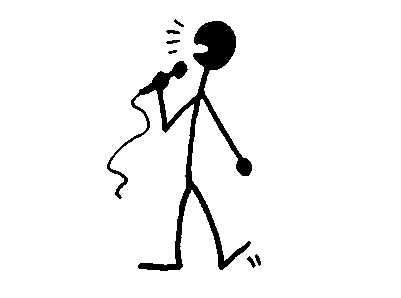 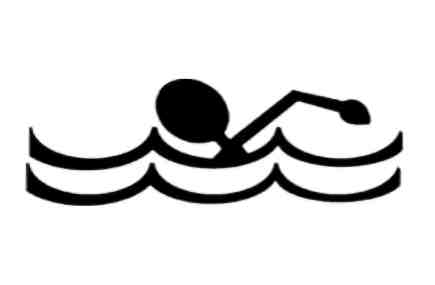 I can ………………..           .       But I can't …………………         .	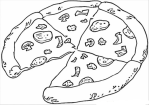 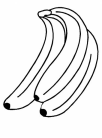 I like ……………….            .      But I don't like ………..………… 	 .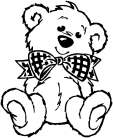 My favourite toy is my …………………...............             .	Напиши о своем любимом времени года (3-4 предложения)___________________________________________________________________________________________________________________________________________________________________________________________________________________________________________________________________________________________________________________________________________________________________Характеристика контрольно-измерительных материалов2 классВ тематическом планировании выделены уроки повторения, уроки обобщения изученного материала. Контроль уровня обученности учащихся реализуется через контрольные работы, лексико- грамматические тесты, проверку навыков чтения, аудирования и письма.        Контроль осуществляется 2 раза в год: промежуточный контроль (конец 2 четверти), итоговый контроль (в конце учебного года). Контрольно- измерительные материалы заимствованы из интернет-ресурсов: www.happyenglish.ru ; www.titul.ru; www.englishteacher.ru.Источник информации: https://nsportal.ru/nachalnaya-shkola/inostrannyi-yazyk/2017/01/10/kontrolno-izmeritelnyy-material-k-uchebniku-rainbow-21 yellowa) жёлтыйb) чёрныйc) красный2 reda) красныйb)зелёныйc) синий3 browna) коричневыйb) белыйc) чёрный4 blacka) чёрныйb) красныйc) синий5 greya)серыйb) фиолетовыйc) розовыйdog            jumpbig            catHello. I’m Mike.I’ve got a _____________.My dog is _____________.It can ________________.№ п/пНазвание работыСтруктура работыСодержание работыУровни сложности заданийКритерии оценивания1Полугодовая контрольная работа по английскому языкуво 2 классе по теме «Я и моя семья. Знакомство»Данная контрольная работа по английскому языку составлена на основе следующих изученных тем: «Моя семья», «Цвета», «Животные».     Работа состоит из двух заданий. Первое задание ориентировано на проверку навыков чтения и понимания прочитанного текста.  Второе задание представлено в виде лексико-грамматического теста, который охватывает все навыки и умения, полученными учащимися в первые пол года изучения английского языка.1) Чтение текста «My family» и выполнение заданий к нему.Подчеркни слова из текста.Поставь «+» (правильно) или «-» (неправильно).Найди в тексте английский вариант, который соответствует русскому.2) Выполнение лексико-грамматического теста:Выбери правильный перевод слов; Вставь слова из рамки в текст. Одно слово лишнее;Найди и зачеркни лишнее слово в каждой строчке; С каким из названных предметов нельзя поиграть?Догадайся по описанию, какое это животное.Низкий уровень: 1,2 заданиеСредний уровень: 3,4 заданиеВысокий уровень: 5 задание«5» -26-29 б.«4» - 20-25 б.«3» - 15-19 б.«2» - 0 - 14 б.2Итоговая контрольная работа по английскому языкупо теме «Погода. Времена года. Путешествия»Данная контрольная работа по английскому языку составлена на основе следующих изученных тем: «Погод. Времена года», «Артикли», «Глаголы to be». Также контрольная ориентирована на проверку лексических знаний учащихся.     Работа состоит из 4 заданий. Первое задание ориентировано на  проверку понимания прослушанного текста. Второе задание – на проверку навыков чтения и понимания прочитанного текста.  Третье задание представлено в виде лексико-грамматического теста, который охватывает все навыки и умения, полученными учащимися в первый год изучения английского языка. Завершает проверку задание на письмо, с помощью него можно сформировать представление о навыках правильного построения предложения и использования в них глаголов-связок.1) Аудирование и ответы на вопросы к нему.2) Чтение и выполнение заданий к нему:Заполнение пропусков словами из рассказа;Чтение предложения и их исправление.3) Выполнение лексико-грамматического теста:Распределение слов в соответствии со звуками; Заполнение пропусков артиклями a/ an;Распределение слов в предложении в правильном порядке;Заполнение пропусков в тексте при помощи картинок-подсказок.4) Письмо:Составление мини-рассказа о любимом времени года.Низкий уровень: 1,2 заданиеСредний уровень: 3,4 заданиеВысокий уровень: 5 задание«5» -29-32 б.«4» - 22-28 б.«3» - 15-22 б.«2» - 0 - 14 б.